PÍSEMNÁ ZPRÁVA ZADAVATELE – 1. ČÁST VEŘEJNÉ ZAKÁZKY - Projekt „Nejdek, ZŠ Karlovarská – rekonstrukce školní jídelny“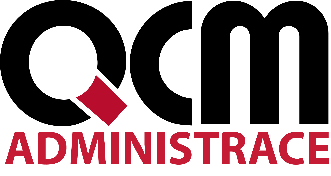 Veřejná zakázka je zadávána dle zákona č. 134/2016 Sb., o zadávání veřejných zakázek, ve znění pozdějších předpisů (dále jen Zákon)Zakázka je zadávána v certifikovaném elektronickém nástroji E-ZAK, který je dostupný na https://zakazky.nejdek.cz/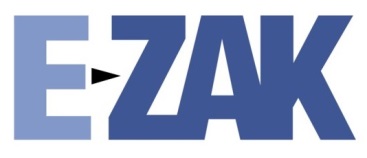 PÍSEMNÁ ZPRÁVA ZADAVATELE – 1. ČÁST VEŘEJNÉ ZAKÁZKY - Projekt „Nejdek, ZŠ Karlovarská – rekonstrukce školní jídelny“V Nejdku dne 8. 10. 2020Předmět veřejné zakázky a cena sjednaná ve smlouvěPředmětem 1. části je vypracování kompletní projektové dokumentace a zajištění stavebního povolení vč. odborného odhadu nákladů. Cena sjednaná ve smlouvě: 487.000,00,- Kč bez DPH.Označení účastníků zadávacího řízeníOznačení všech vyloučených účastníků zadávacího řízení s uvedením důvodu jejich vyloučení-Označení dodavatele, s nímž byla uzavřena smlouvaZadavatel na základě hodnocení nabídek shledal jako nejvhodnější nabídku výše uvedeného účastníka, protože nejlépe splňuje základní hodnotící kritérium, kterým je ekonomické výhodnost nabídky.Označení poddodavatelů vybraného dodavatele-Odůvodnění zrušení zadávacího řízení-Odůvodnění použití jiných komunikačních prostředků při podání nabídky namísto elektronických prostředků, byly-li jiné prostředky použity,-Soupis osob, u kterých byl zjištěn střet zájmů, a následně přijatých opatření-Odůvodnění nerozdělení nadlimitní zakázky na části-Odůvodnění stanovení požadavku na prokázání obratu v případě postupu podle § 78 odst. 3-PODPISVeřejná zakázkaNejdek – projektové dokumentace 2020Druh zadávacího řízeníZjednodušené podlimitní řízeníDruh zakázkySlužbyPředpokládaná hodnota zakázky5.100.000,- Kč bez DPHAdresa profilu zadavatelehttps://zakazky.nejdek.cz/Datum zahájení řízení6.8.2020Zadavatel:Město Nejdekse sídlem náměstí Karla IV. 239, 362 21 NejdekZastoupení podle § 43 Zákona:QCM, s.r.o. se sídlem Heršpická 813/5, 639 00 Brnozapsaná v obchodním rejstříku spisová značka C 40722 vedená u Krajského soudu v Brně IČO: 00254801IČO: 26262525PořadíČíslo nabídkyNázev/firma účastníkaIČONabídková cena v Kč bez DPH1.2ERPLAN s.r.o.08082308487 000,002.5SVIŽN s.r.o.03301087590 000,003.4Ing. Irena Pichlová72253134617 545,004.3BPO spol. s r.o.18224920690 000,00PořadíČíslo nabídkyNázev/firma účastníkaIČONabídková cena bez DPH1.2ERPLAN s.r.o.08082308487 000,00Za zadavatele:Mgr. Veronika KučerováAdministrátor VZPodpis:Podepsáno elektronicky